CURRICULUM VITAETraining history:Employment history:PETROLIMEX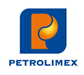 SOCIALIST REPUBLIC OF VIETNAMIndependence - Freedom - Happiness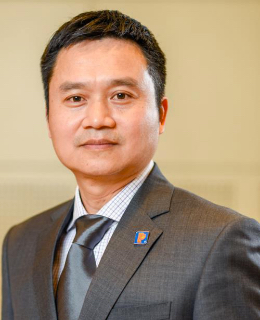   - Full name:  - Nationality:  - Date of birth:  - Native place:   - Date of joining the Communist Party:  - Qualifications;  - Theoretical qualifications:  - Foreign language proficiency:Pham Van ThanhVietnamese8 December 1972Chi Dao, Van Lam, Hung YenProbation: 26 September 2008Official: 26 September 2009MBA; Bachelor in Economics AdvancedEnglish (Certificate of Level C)- 1989 - 1993:(Full-time regular) Bachelor in Economics/ major: Service Business Accounting, Thuongmai University- 1992 - 1994:(In-service) Bachelor in English, Hanoi Teacher Training University - 2013 - 2015:(In-service) Advanced Political Theory, Ho Chi Minh National Academy of Politics- October, 2018 – June, 2020:MBA - Andrews University- 1 June 1993:Social researcher of Non-Government Organization, Care International in Vietnam- 3 October 1994:Work at Sales Department of Oil Company- 22 February 1995:Official of Finance and Accounting Department, Petrolimex- 3 March 1998Official of Internal Audit Department, Petrolimex- 24 April 2000:Short-term training (10 weeks) at Mekong Institute, Khon Kaen, Thailand- 30 October 2000:Official of Finance Department, Petrolimex- December 2000- May 2001:Trainee at BP Petco- 1 July 2002:Termination of Labor Contract with Petrolimex- 2 October 2002:Economist of Marketing Department, Bao Viet Insurance Corporation- 1 March 2004:Head of Marketing - General Affairs Division, PIACOM- 16 June 2005:Vice Head of Asset and Fire Department, PJICO- 1 October 2005:Head of Asset and Fire Department, PJICO- 1 April 2009:Director of the PJICO Hai Phong Branch - PJICO- 1 April 2013:Member of BOM, the General Director of Petrolimex Aviation- 1 May 2018 - Now:Chairman of the Board of Management, Petrolimex. 